Волшебный мир, где живёт сказка. 	Рыбинский театр кукол — это настоящий дворец, где живут куклы из любимых сказок. Наш театр кукол известен, как один из первых театров кукол России.  	В конце 1932 года в газете «Рыбинская правда» появилось скромное объявление, что в городе создается кукольный театр, для которого набирается группа артистов-кукловодов. Творческий состав театра формировался из художественной самодеятельности, откуда пришло много талантливой молодежи. Первый коллектив театра состоял из 11 человек, которые с огромным энтузиазмом делали все, что надо для представления - репетировали, изготавливали кукол и реквизит, перевозили декорации и, конечно же, играли. Уже через месяц после газетного объявления, 8 января 1933 года, был дан первый спектакль. Эта дата официально считается датой основания театра.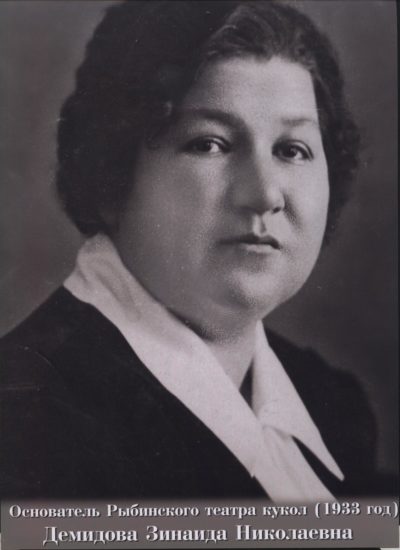 Основателем театра и его первым художественным руководителем была Зинаида Николаевна Демидова. В 1937 году наш театр оказался в числе избранных, для участия во Всесоюзном смотре театров кукол в Москве. 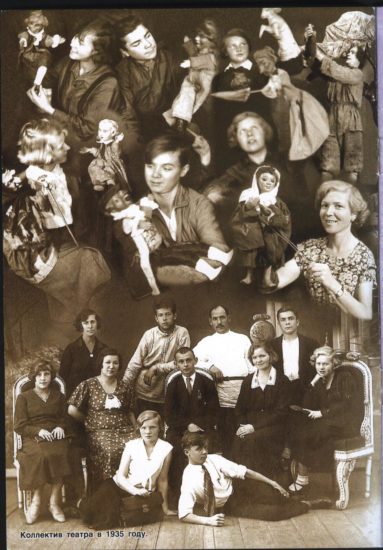 Блестящий мастер - кукольник Сергей Образцов, после просмотра  «Сказка о рыбаке и рыбке», дал высокую оценку мастерства артистов Рыбинского театра кукол.В годы Великой Отечественной войны театр продолжал свою работу. Труппа театра выступала в детских учреждениях и заводских цехах. В1947 году театр получил собственное здание на проспекте Ленина. Послевоенное время  в истории театра – период творческого становления и завоевания массового зрителя.Все последующие  советские годы  театр  шел в ногу со временем и находил новые формы работы с юным зрителем.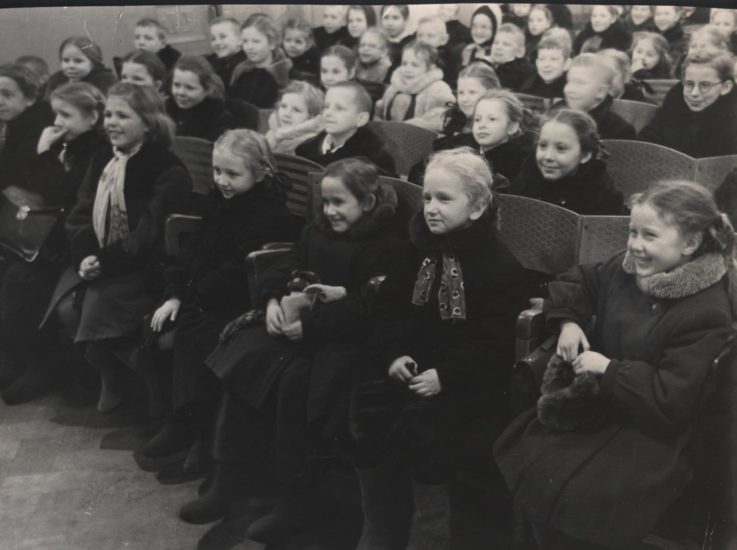 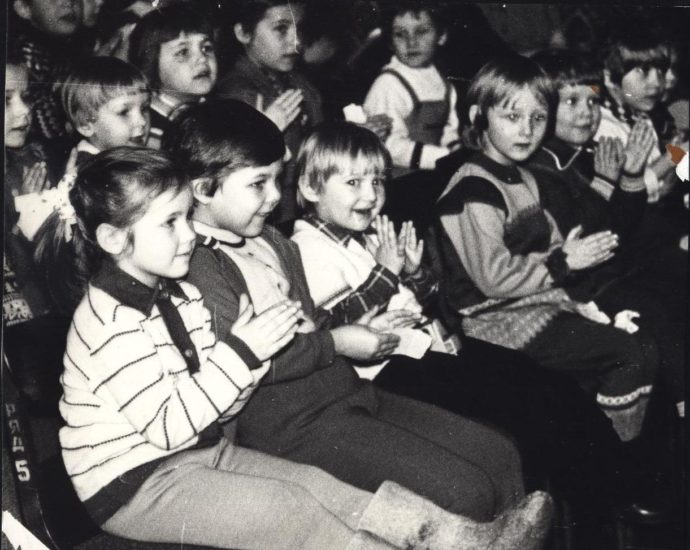 Шло время и  в 21 веке — веке стремительного развития технологий театру требовалось новое здание, новое  пространство сцены и  зрительного зала.6 лет  шла реконструкция бывшего дома культуры железнодорожников для нового театра и труппа работала,  как выездная.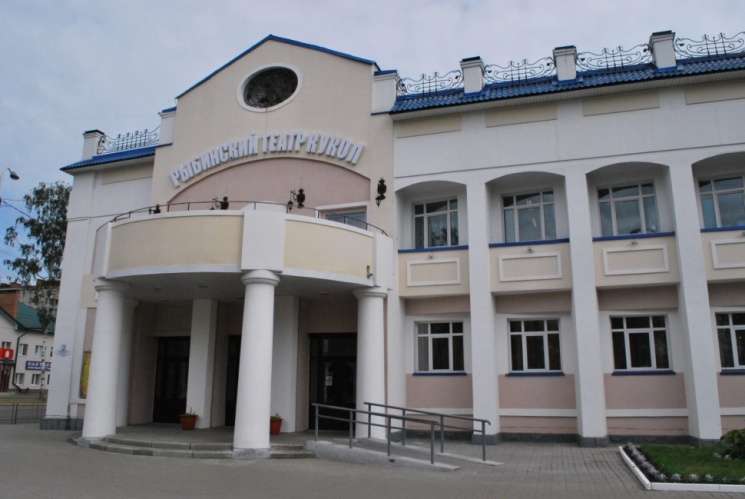 В 2008 году  новый театр кукол распахнул свои двери для любимых зрителей. 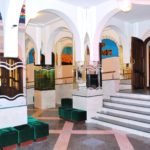 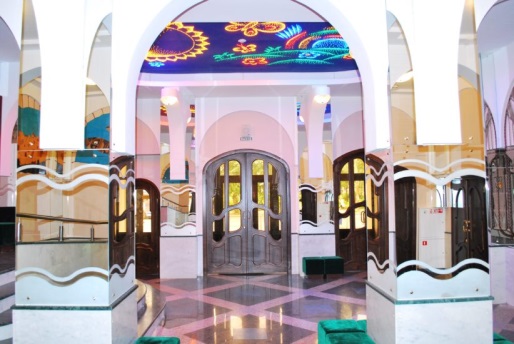 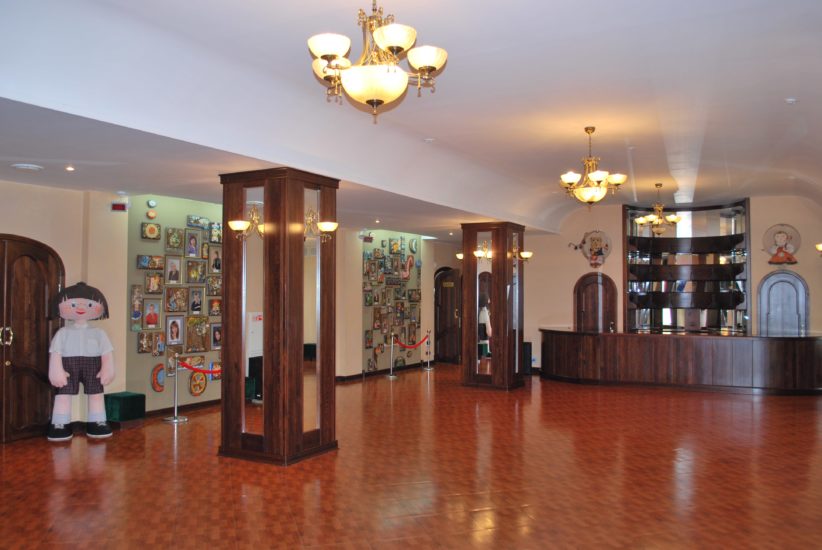 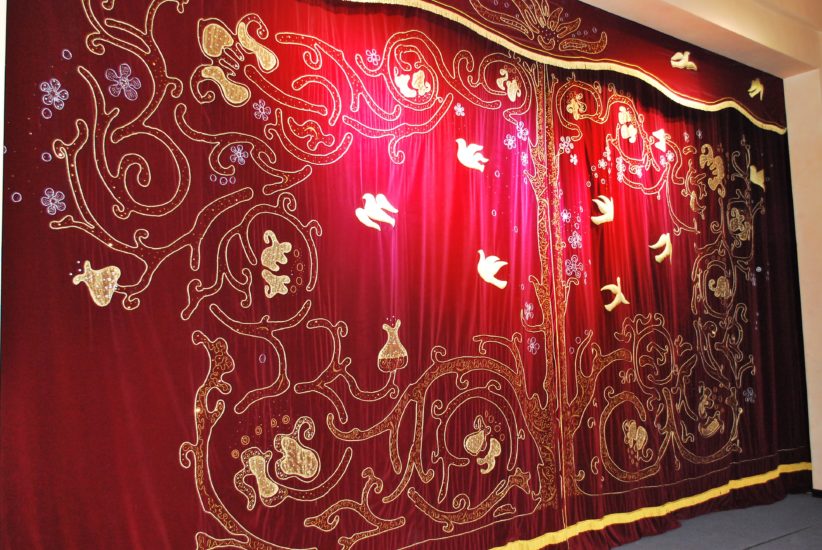 Возглавили театр директор Елена Алексеевна Иванова и главный режиссер Александр Владимирович Быков.В это  время театр становится обладателем  грантов Министерства культуры Российской Федерации, участвует в различных фестивалях кукольных театров, спектакли становятся номинантами различных премий. Театр сохраняет свои традиции и спектакли, старается радовать не только наших горожан, но и ведёт активную гастрольную деятельность в разных уголках нашей страны.С гастролями театр побывал во многих городах нашей страны.Наряду  с творческой работой, гастролями и фестивалями, театр занимается социальными и образовательными  проектами: «Театр глазами детей»,  «Театр для всех» и «Театр для взрослых» реализуются совместно  с образовательными и социальными организациями города Рыбинска и Ярославской области.В программе проектов реализуются такие направления как:— «Литературно-театральный урок»— «В мире русских сказок»— «Театр кукол для  взрослых»— «Юный театрал»— «Волшебный мир «закулисья»— «Секреты артиста-кукловода»— «Великая победа»— «Наша Родина-Россия»Театр постоянно в поиске новых форм работы не только с детьми, но и с взрослым зрителем. Так, в 2014 году, стартовал  проект «Ночь с куклами». Мы с ребятами группы совершили увлекательное путешествие в таинственный мир «закулисья», «побродили » по волшебным лабиринтам театра, посетили  бутафорный цех, где «рождаются» куклы,попробовали себя в роли артиста-кукловода. Экскурсия позволила нам почувствовать душу театра кукол. Театр кукол — это особый мир, это абсолютная вера в сказку. В нашем театре всегда множество событий, от волшебных мастер- классов и экскурсий по закулисью кукольного театра, до создания новых спектаклей и уникальных проектов.Наш театр – прежде всего, творческий коллектив единомышленников, которые в каждый спектакль и проект вкладывают труд, талант, уникальные способности  и вдохновение.Мы любим и гордимся нашим Рыбинским театром кукол!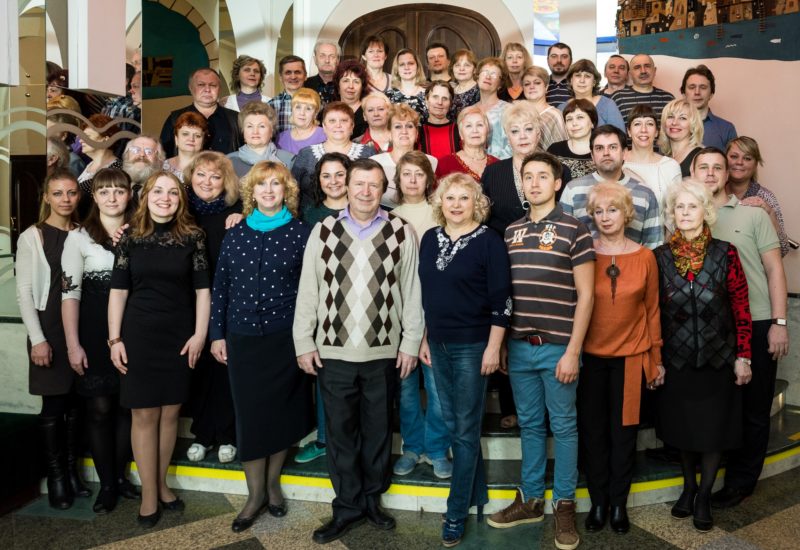 